СОБРАНИЕмуниципального образования«Холмский городской округ»РЕШЕНИЕот 29.05.2019 г.   № 12/6-97В соответствии с Указом Президента Российской Федерации 01.07.2010г. №821 «О комиссиях по соблюдению требований к служебному поведению федеральных государственных служащих и урегулированию конфликта интересов», руководствуясь частью 3 статьи 30 Устава муниципального образования «Холмский городской округ», Собрание муниципального образования «Холмский городской округ»РЕШИЛО:1. Внести в решение Собрания муниципального образования «Холмский городской округ» от 23.10.2014г. №14/5-157 «Об утверждении Положения о комиссии по соблюдению требований к служебному поведению муниципальных служащих Собрания муниципального образования «Холмский городской округ» и урегулированию конфликта интересов» следующие изменения и дополнения:1) по тексту Положения слова «главы муниципального образования - председателя Собрания» заменить словами «председателя Собрания» в соответствующем падеже.2) пункт 6 Положения изложить в следующей редакции:«6. В состав Комиссии входят:а) заместитель председателя Собрания (председатель комиссии), специалист аппарата Собрания, ответственный за работу по профилактике коррупционных и иных правонарушений (секретарь комиссии), специалист аппарата Собрания, осуществляющий юридическое (правовое) сопровождение Собрания;б) представитель (представители) научных организаций и образовательных учреждений среднего, высшего и дополнительного профессионального образования, деятельность которых связана с муниципальной службой.».3) пункт 6.1. Положения исключить.4) абзац 1 пункта 15 Положения изложить в следующей редакции:«15. Указанные в пункте 14 настоящего Положения обращение, заявление, уведомление, представление, уведомление должны быть представлены в письменном виде и содержать следующие сведения:»;5) в пункте 19.2. Положения слова «абзаце четвертом» заменить словами «абзаце пятом»;6) Положение дополнить пунктом 27.1. следующего содержания:«27.1. По итогам рассмотрения вопроса, указанного в абзаце четвертом подпункта «б» пункта 14 настоящего Положения, комиссия принимает одно из следующих решений:а) признать, что обстоятельства, препятствующие выполнению требований Федерального закона от 7 мая 2013 г. №79-ФЗ «О запрете отдельным категориям лиц открывать и иметь счета (вклады), хранить наличные денежные средства и ценности в иностранных банках, расположенных за пределами территории Российской Федерации, владеть и (или) пользоваться иностранными финансовыми инструментами», являются объективными и уважительными;б) признать, что обстоятельства, препятствующие выполнению требований Федерального закона от 7 мая 2013 г. №79-ФЗ «О запрете отдельным категориям лиц открывать и иметь счета (вклады), хранить наличные денежные средства и ценности в иностранных банках, расположенных за пределами территории Российской Федерации, владеть и (или) пользоваться иностранными финансовыми инструментами», не являются объективными и уважительными. В этом случае комиссия рекомендует председателю Собрания применить к муниципальному служащему конкретную меру ответственности.».2. Приложение № 2 к решению Собрания муниципального образования «Холмский городской округ» от 23.10.2014 №14/5-157 изложить в следующей редакции:«СОСТАВКОМИССИИ ПО СОБЛЮДЕНИЮ ТРЕБОВАНИЙК СЛУЖЕБНОМУ ПОВЕДЕНИЮ МУНИЦИПАЛЬНЫХ СЛУЖАЩИХ СОБРАНИЯ МУНИЦИПАЛЬНОГО ОБРАЗОВАНИЯ «ХОЛМСКИЙ ГОРОДСКОЙ ОКРУГ»И УРЕГУЛИРОВАНИЮ КОНФЛИКТА ИНТЕРЕСОВ2. Опубликовать настоящее решение в газете «Холмская панорама».3. Контроль за исполнением настоящего решения возложить на председателя Собрания муниципального образования «Холмский городской округ» (Е.И. Силкина).Глава муниципального образования«Холмский городской округ»                                                                                  А.А. ЛетечинО внесении изменений и дополнений в решение Собрания муниципального образования «Холмский городской округ» от 23.10.2014г. № 14/5-157 «Об утверждении Положения о комиссии по соблюдению требований к служебному поведению муниципальных служащих Собрания муниципального образования «Холмский городской округ» и урегулированию конфликта интересовПредседатель комиссииЗаместитель председателя Собрания муниципального образования «Холмский городской округ»Секретарь КомиссииСпециалист аппарата Собрания, ответственный за работу по профилактике коррупционных и иных правонарушений Члены комиссииСпециалист аппарата Собрания, осуществляющий юридическое сопровождениеЧлены комиссииПредседатель профсоюзной организации Собрания муниципального образования «Холмский городской округ»Члены комиссииПредставитель образовательного учреждения среднего, высшего и дополнительного профессионального образования(по согласованию)Члены комиссииПредставитель общественного консультативного Совета при администрации муниципального образования «Холмский городской округ» (по согласованию)»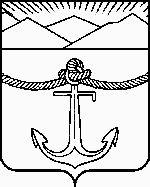 